Academia San Agustín y Espíritu SantoDe Sabana Grande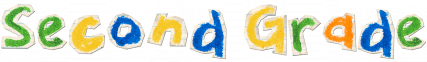 Mrs. Martinez					Weekly Agenda                    Subject to changes                EnglishDATEClass Assignments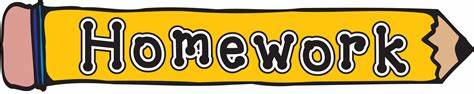 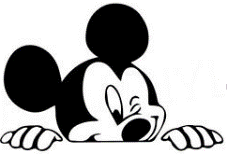 WEEK#39MondayApril 27, 2020Words to KnowStudents are to identify words and write using vocabulary related to professions in a community.                                                            TB pgs. 174-175/ WB pgs. 62-63Complete and submit via email. Daily please!WEEK#39TuesdayApril 28, 2020People in My CommunityStudents are to identify community locations and recognize community workers.                                                TB pg. 158-159   Discuss p. 158 Let’s Predict! pg. 159 work only on exercises 1-2Complete and submit via email.WEEK#39WednesdayApril 29, 2020Let’s Read! What Mary wants to be? Students are to identify community locations and recognize community workers.                                              TB pgs. 160-167English Skills: Reading WEEK#39ThursdayApril 30, 2020Think About It Students are to identify important details in the story.                                                                                         TB pgs. 168-169 Complete and submit via email.WEEK#39FridayMay 1, 2020Fluency Timed Reading Audio Assessment is due today.